Πρόταση για την Γ ΓυμνασίουΜάθημα: Μουσική Καθηγήτρια: Αντωνοπούλου Αθηνά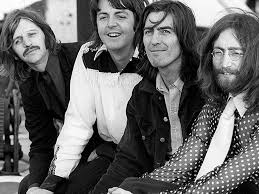 Καλά μου παιδιά, εύχομαι να είστε όλοι υγιείς κι εσείς και οι οικογένειές σας και να <<μένετε σπίτι>>  για να κάνουμε κάποια στιγμή Ελληνικό καλοκαίρι. Το θέμα μας είναι οι Beatles.Βρετανικό συγκρότημα που ξεκίνησε την καριέρα του το 1960 στο Λίβερπουλ.                                                                    Αποτελούνταν από τους: Jonh Lennon, Paul McCatney, George Harrison, Ringo Star.                                                                                                         Η μουσική τους χαρακτηρίστηκε ως rock μουσική. Ο πρώτος τους δίσκος ήταν το<< Love me do>>. Οι θαυμαστές τους ανά τον κόσμο ήταν πάρα πολλοί, ειδικά μετά το 1964 που το συγκρότημα έπαιξε σε γνωστό τηλεοπτικό σόου στην Αμερική. Έμειναν στην ιστορία ως το πρώτο rock συγκρότημα που δεν επαναπαύθηκε στην επιτυχία του, αλλά πειραματίστηκε με παραδοσιακά και συμφωνικά μουσικά όργανα, εντάσσοντάς τα στην rock μουσική τους.           Τα θέματα των τραγουδιών τους στην αρχή απλά, εφηβικά, αργότερα όμως βαθιά κοινωνικά.                                                                                               Το συγκρότημα διαλύθηκε το 1970 λόγω προσωπικών, επαγγελματικών και μουσικών διαφορών. Όλοι τους ακολούθησαν solo καριέρα , κυρίως ο      Jonh Lennon σε συνεργασία με τη γυναίκα του Γιόκο Όνο, αλλά και ο         Paul McCarney. Το τραγούδι τους <<Across the Universe>>  ταξιδεύει στο διάστημα προς τον Πολικό Αστέρα από τις 04-02-2008. Υπολογίστηκε ότι θα χρειαστεί 431 χρόνια για να φτάσει στον προορισμό του.Και τώρα ακούστε:To Eleanor RigbyΠοιά η θεματολογία του τραγουδιού; Ποιά μουσικά όργανα παίζουν στο κομμάτι; Είναι αυτά συμβατά με τη rock μουσική;          To Yellow SubmarineΠόσα θέματα- μελωδίες έχει το κομμάτι που ακούσατε; Τί άλλο ακούγεται στο κομμάτι αυτό;                                                    To Norwegian WoodΠοιό μουσικό όργανο χρησιμοποιούν εδώ οι Beatles που διαφέρει από τα καθιερωμένα των rock συγκροτημάτων;Απαντήσεις:Η μοναξιά. Έγχορδα με δοξάρι. (Βιολιά, Βιόλα, Βιολοντσέλο). Όχι δεν είναι συμβατά με την rock μουσική αλλά ακριβώς γι αυτό έγιναν διάσημοι.Δύο θέματα- μελωδίες. Ακούγονται αποσπάσματα από άλλα τραγούδια μέσα σε αυτό, πράγμα πολύ πρωτότυπο για εκείνη την εποχή.Χρησιμοποιούν το Σιτάρ , παραδοσιακό όργανο της Ινδίας.Όποιος θέλει ακούει το τελευταίο τραγούδι του συγκροτήματος:Let it beΚι όποιος θέλει παίζει: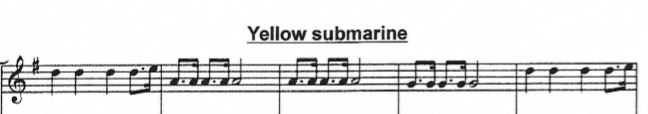 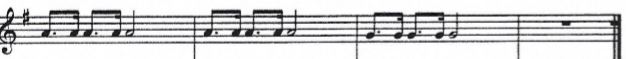 